У складу са Јавним позивом објављеним дана 12.04.2021. године, објављујемо следећи одговоре на питања:Питање број 8.У оквиру тачке 8. Јавног позива дефинисано је да је потребно да Подносилац пријаве има на располагању неопходан кадровски капацитет, Инжењере са лиценцом одговорног пројектанта (лиценце 310, 315, 353, 350 и 351) и Инжењере са лиценцом одговорног извођача радова (лиценце 410, 415, 453, 451 и 450). Да ли се подразумева да иста особа може да испуни тражени услов, нпр. и за лиценцу 353 и за лиценцу 453 или је потребно да то буду две различите особе? Одговор број 8:Радна група Владе Јавним позивом није ограничила да само једна особа може бити именована на једну позицију.Дозвољено је да иста особа буде именована на две или више позиција.Питање број 9.У оквиру Јавног позива и посебних кријеријума дефинисано је „Укупна дужина изведених радова на полагању железничког колосека на бетонским и дрвеним праговима од минимум 170км у последњих 5 година (5 година пре објављивања Јавног позива)“. Да ли се подразумева да су прихватљиве референце за објекте који су започели пре више од 5 година али су завршени у претходних 5 година, тачније 2017. године?Одговор број 9: У обзир ће се узимати пројекти завршени у последњих 5 година, рачунајући од дана објављивања Јавног позива, без обзира када су започети.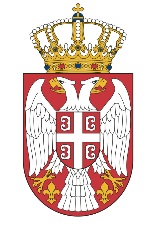 Република СрбијаМИНИСТАРСТВО ГРАЂЕВИНАРСТВА,САОБРАЋАЈА И ИНФРАСТРУКТУРЕДатум: 05.05.2021. годинеНемањина 22-26, Београд